ПРИКЛЮЧЕНИЯ В ГОРОДЕ ЗВУКОВ И БУКВЗВУК И БУКВА «Л»Автор проекта Сорокина Юлия Константиновна, учитель-логопедГБДОУ Детский сад №29 Курортного района Санкт-ПетербургаМатериал для самостоятельного выполнения детьми дома:Звук "Л": 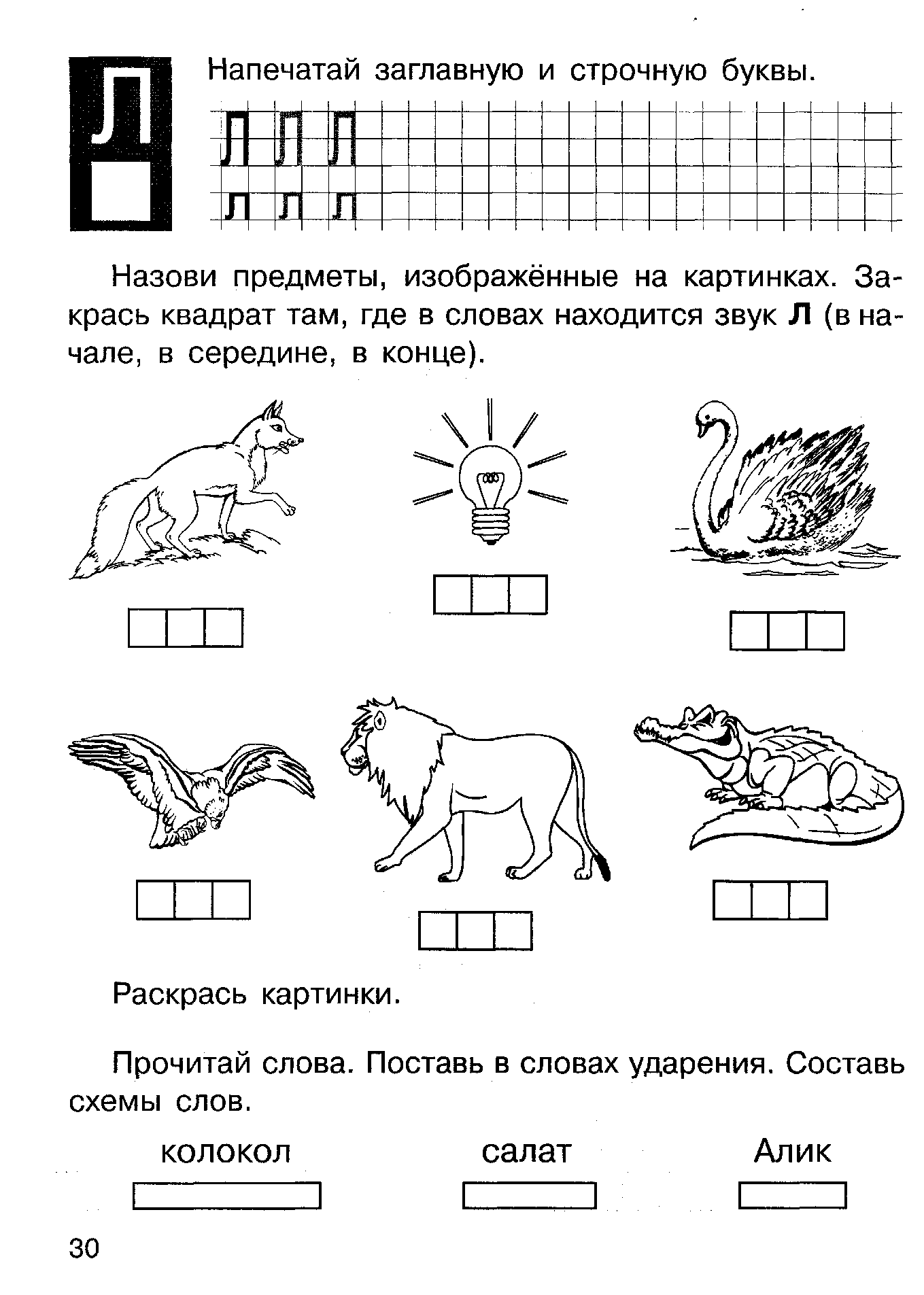 Буква "Л":Раскрась большую букву        Заштрихуй.	Найди и раскрасьсиним, а маленькую —						букву Л.зелёным цветом. Л — это согласный звук.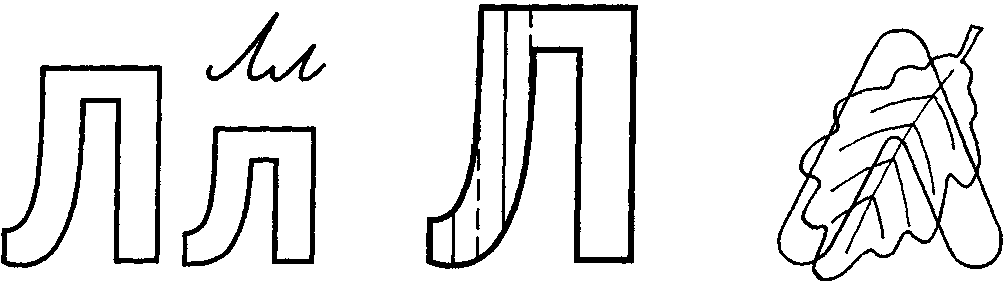 Соедини с буквой Л только те предметы, названия которых начинаются со звуков Л или Ль.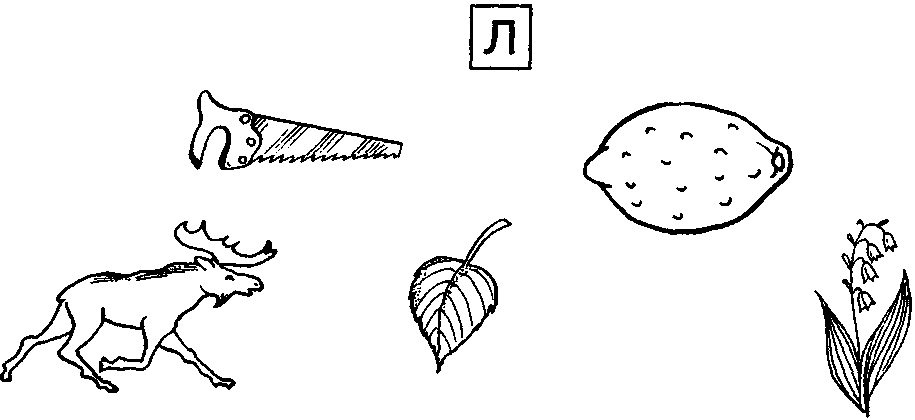 Подчеркни такую же букву,	Обведи в кружок все буквы Л.как внизу.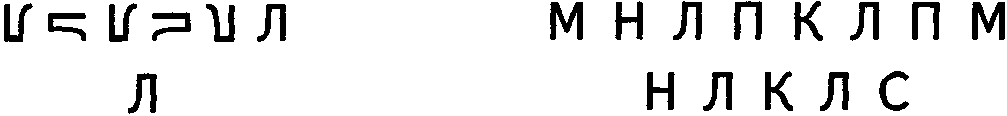 Источники:1. Гурьева Н.А. Обучаем грамоте. — СПб.: Паритет, 2006.2. Крупенчук О. И.  Учим буквы. — СПб.: Издательский Дом «Литера», 2005. (Серия «Готовимся к школе).